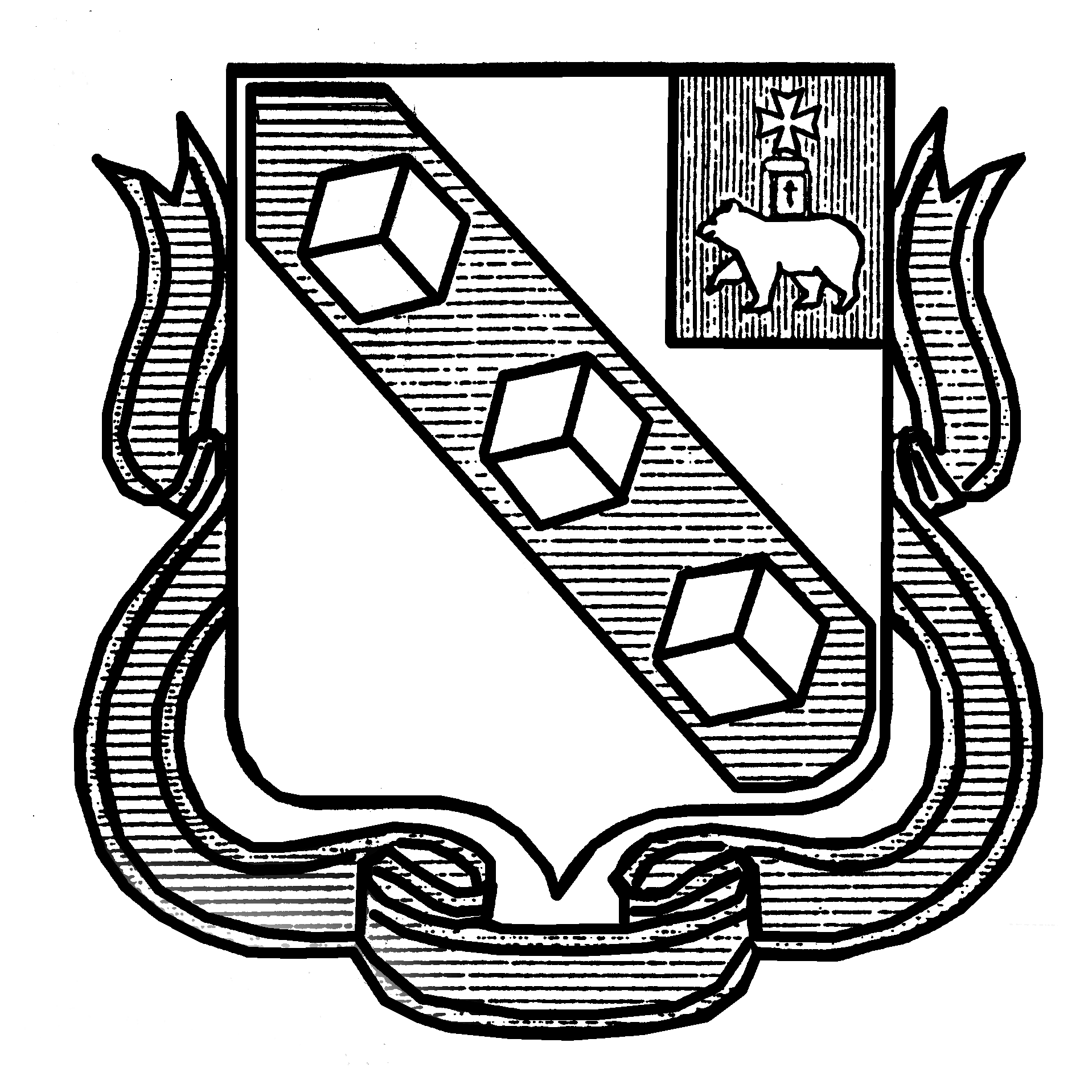 Управление образованияадминистрации города БерезникиМУНИЦИПАЛЬНОЕ АВТОНОМНОЕ ДОШКОЛЬНОЕ ОБРАЗОВАТЕЛЬНОЕ УЧРЕЖДЕНИЕ «ДЕТСКИЙ САД № 24»ул. Мира, д.114,г. Березники, Пермский край, 618425Тел./факс(3424) 29 01 57mdou24-5959@yandex.ru
ОКПО 50288822,ОГРН1025901703629
ИНН 5911020748. КПП 591101001В сектор безопасности и развития сети Управления образованияул. Ломоносова, д. 60,г.Березники, 618419___06.02.2019__№_____      _____На №___________от__________________Отчет по БДД за IV квартал 2018 г.                                          Заведующий                                         Н. И. Горянова№п/пМероприятия Охват педагоговОхват детейОхват родителей1Обсуждение проблемы БДД методических оперативках (план работы на месяц по БДД, вопрос реализации плана мероприятий по профилактике ДДТТ и пропаганде БДД, входящая информация) 17.10.2018 протокол №1803.11.2018 протокол №2014.12.2018 протокол №21в среднем 55 человек586239нетнет2Тематические мероприятия (1 раз в неделю) в соответствии с перспективным планом в каждой возрастной группе63 педагога485 человеканет3Целевые прогулки (младшие, средние группы – 1 раз в 2 мес., старшие, подготовительные группы – 1 раз в мес.)Экскурсии и целевые прогулки для старших и подготовительных групп:-  Наблюдение за движением пешеходов- Наблюдение за движением транспорта- Наблюдение за работой светофора- Рассматривание видов транспорта- Прогулка к пешеходному переходу.61 педагог472 человеканет4Посещение смотра-выставки транспорта специального назначения МЧС, октябрь4 педагога39 воспитанниковнет5Оформление и обновление наглядной информации на стенде «Безопасность дорожного движения»- Статистика ГИБДД о ДТП с участием несовершеннолетних в г. Березники за октябрь, ноябрь 2018 г. - «Покатушки на ватрушке»;- «Закрытый обзор»;- «Мороз и солнце…»;- «Как решить проблему детского травматизма».3 педагога, ответственных за оформление стендовнетродители 551 воспитанника6Участие во флешмобе «Сохрани жизнь, сбавь скорость!» (Старшие и подготовительные группы), октябрь44 педагога278 воспитанниканет7Развлечение для детей средней группы и их родителей «Мама, папа и я – лучшие пешеходы!», октябрь4 педагога68 воспитанникародители 57 воспитанников8Конкурс-выставка рисунков старших дошкольников на тему «Перекрёсток», октябрь8 педагогов28 воспитанникародители 19 воспитанников9Развлечение для детей старшей группы «Незнайка и Дорожные Знаки», ноябрь10 педагогов72 воспитанниканет10Фотостенды «Мы изучаем ПДД» в каждой возрастной группе, ноябрь61 педагог549 воспитанниковродители 549 воспитанников11Выставка методической литературы, дидактических игр, пособий, методических разработок по БДД, декабрь38 педагоговнетнет12Оформление папок-передвижек для родителей «Правила дорожные детям знать положено»39 педагоговнетродители 547 воспитанников13Групповые родительские собрания с включением вопроса БДД56 воспитателейнетродители 547 воспитанников